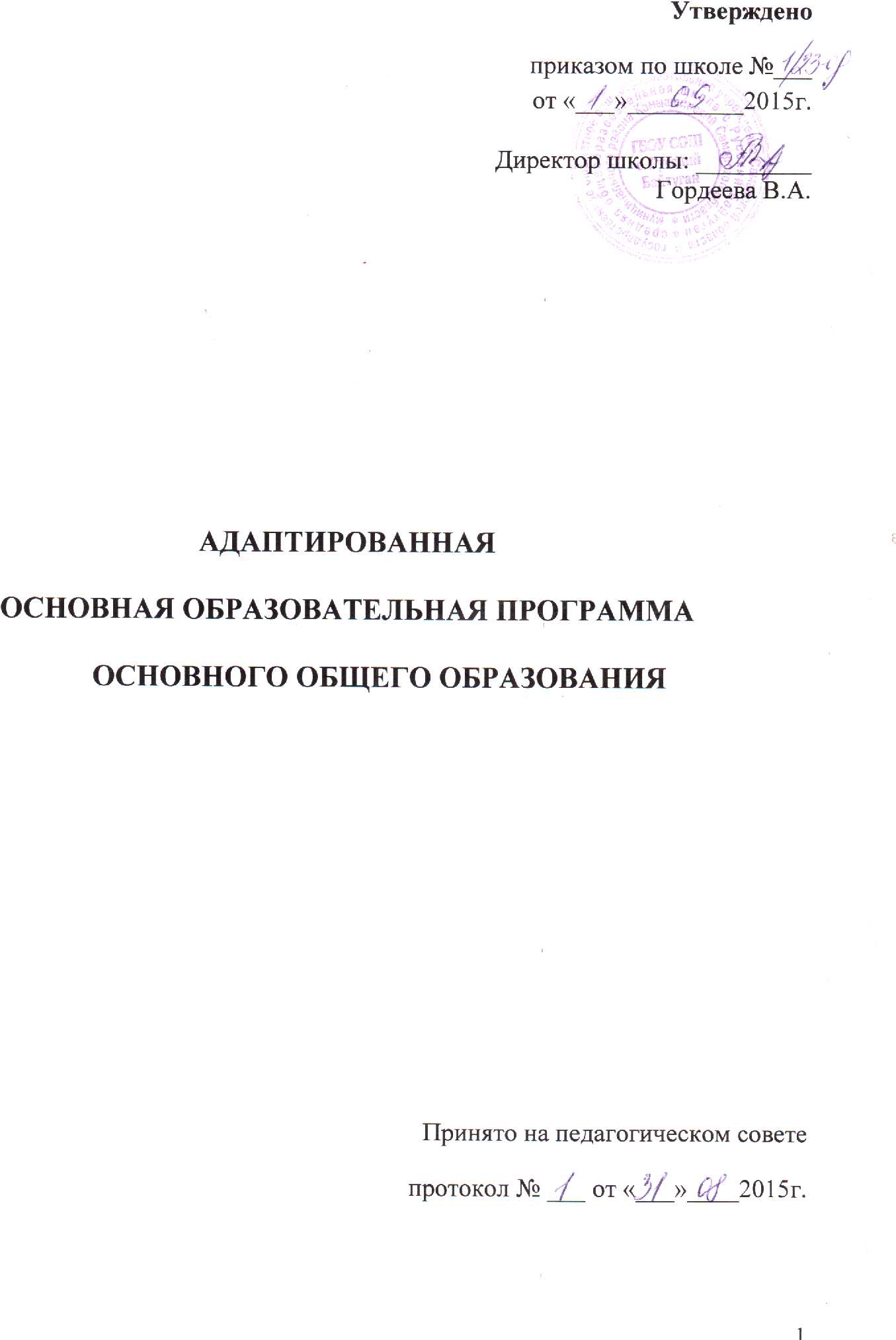 Содержание программыПояснительная записка
1.1. Цели программы
1.2. Задачи программы
1.3. Определяющие принципы
1.4. Характеристика содержания
1.5. Механизмы реализации программы Результаты освоения адаптированной образовательной программы
Содержание образования
3.1. Требования к уровню подготовки учащихся
3.2. Рабочие программы(в приложении)
3.3 Учебный план Условия реализации программыАдаптированная программа для детей с ограниченными возможностями здоровья1 Пояснительная запискаАдаптированная программа направлена на создание комплексного психолого-медико-педагогического сопровождения учащихся с учетом состояния их здоровья и особенностей психофизического развития, коррекцию недостатков в физическом и (или) психическом развитии учащихся с ограниченными возможностями здоровья и инвалидов, оказание им помощи в освоении основной образовательной программы.Программа носит комплексный характер и обеспечивает:-поддержку учащихся с особыми образовательными потребностями а также попавших в трудную жизненную ситуацию;-выявление и удовлетворение особых образовательных потребностей учащихся с ограниченными возможностями здоровья и инвалидов единстве урочной и внеурочной деятельности, в совместной педагогической работе специалистов системы общего и специального образования, семьи и других институтов общества; интеграцию этой категории обучающихся в образовательном учреждении;-оказание в соответствии с рекомендациями психолого-медико-педагогической комиссии каждому учащемуся с ограниченными возможностями здоровья и инвалиду комплексной, индивидуально ориентированной, с учетом состояния здоровья и особенностей психофизического развития такихучащихся, психолого-медико-педагогической поддержки и сопровождения в условиях образовательного процесса;-создание специальных условий обучения и воспитания учащихся с ограниченными возможностями здоровья и инвалидов, в том числе безбарьерной среды жизнедеятельности и учебной деятельности, соблюдение максимально допустимого уровня.Программа содержит:    1) цели и задачи коррекционной работы с учащимися с особыми образовательными потребностями, в том числе с ограниченными     возможностями здоровья и инвалидами ;2) перечень и содержание комплексных, индивидуально ориентированных коррекционных мероприятий, включающих использование индивидуальных методов обучения и воспитания; проведение индивидуальных и групповых занятий под руководством специалистов;3) систему комплексного психолого-медико-социального сопровождения иподдержки учащихся с особыми образовательными потребностями, в    том числе с ограниченными возможностями здоровья и инвалидов;4) механизм взаимодействия, предусматривающий общую целевую единую стратегическую направленность работы учителей, специалистов в области коррекционной и специальной педагогики, специальной психологии,медицинских работников;5) планируемые результаты работы с обучающимися с особыми образовательными потребностями, в том числе с ограниченными возможностями здоровья и инвалидами.Программа коррекционной работы в соответствии со Стандартом направлена на создание системы комплексной помощи детям с ограниченными возможностями здоровья в освоении основной образовательной программы среднего (полного) общего образования и основного общего образования.Программы коррекционной работы среднего (полного) общего образования и основного общего образования являются преемственными.Программа коррекционной работы основного общего общего образованияобеспечивает:— создание в ГБОУ СОШ с. Русский Байтуган специальных условий воспитания, обучения, позволяющих учитывать особые образовательные потребности детей с ограниченными возможностями здоровья посредством индивидуализации и дифференциации образовательного процесса;— дальнейшую социальную адаптацию и интеграцию детей с особыми образовательными потребностями в общеобразовательном учреждении.Разработка и реализация адаптированной  программы  может осуществляться общеобразовательным учреждением как самостоятельно, так и совместно с иными образовательными учреждениями посредством организации сетевого взаимодействия. 1.1. Цели программы:1.Обеспечение возможности достижения учащимися образовательного учреждения образованности на уровне функциональной грамотности .2. Формировать и закреплять умения и навыки планирования деятельности, самоконтроля, развивать умения воспринимать и использовать информацию из разных источников в целях успешного осуществления учебно-познавательной деятельности; 3. Осуществлять индивидуальную коррекцию недостатков в зависимости от актуального уровня развития учащихся и их потребности в коррекции индивидуальных отклонений (нарушений) в развитии в рамках учебных занятий и внеклассной деятельности; 4. Способствовать социально-трудовой адаптации учащихся (развитие зрительно-моторной  координации, темпа деятельности, формирование общетрудовых, организационных и конструктивно-технологических умений); 5.формировать социально-нравственное поведение детей, обеспечивающее адекватную ориентацию в среде проживания. 1.2. Задачи программы:— выявление и удовлетворение особых образовательных потребностей учащихся с ограниченными возможностями здоровья при освоении ими основной образовательной программы основного общего  образования;— определение особенностей организации образовательного процесса и условий интеграции для рассматриваемой категории детей в соответствии с индивидуальными особенностями каждого ребёнка, структурой нарушения развития и степенью выраженности (в соответствии с рекомендациями психолого-медико-педагогической комиссии);— осуществление индивидуально ориентированной социально-психолого-педагогической и медицинской помощи учащимся с ограниченными возможностями здоровья с учётом особенностей психического и (или) физического развития, индивидуальных возможностей детей (в соответствии с рекомендациями психолого-медико-педагогической комиссии);— разработка и реализация индивидуальных программ, учебных планов, организация индивидуальных и (или) групповых занятий для детей с выраженным нарушением в физическом и (или) психическом развитии ;— обеспечение возможности воспитания и обучения по дополнительным образовательным программам социально-педагогической и других направленностей, получения дополнительных образовательных      коррекционных услуг;— формирование зрелых личностных установок, способствующих оптимальной адаптации в условиях реальной жизненной ситуации;— расширение адаптивных возможностей личности, определяющих готовность к решению доступных проблем в различных сферах жизнедеятельности;— развитие коммуникативной компетенции, форм и навыков конструктивного личностного общения в группе сверстников;— реализация комплексной системы мероприятий по социальной адаптации и профессиональной ориентации учащихся с ограниченными возможностями здоровья;— оказание консультативной и методической помощи родителям (законным представителям) детей с ограниченными возможностями здоровья по медицинским, социальным, правовым и другим вопросам.1.3. Определяющие принципы:— Преемственность. Принцип обеспечивает создание единого образовательного пространства при переходе от основного общего образования к среднему (полному) общему образованию, способствуетдостижению личностных, метапредметных, предметных результатов освоения основной образовательной программы основного общего общегообразования, необходимых учащимся с ограниченными возможностямиздоровья для продолжения образования.      — Соблюдение интересов ребёнка. Принцип определяет позицию специалиста, который призван решать проблему ребёнка с максимальной пользой и в интересах ребёнка.     — Системность. Принцип обеспечивает единство диагностики, коррекции и развития, т. е. системный подход к анализу особенностей развития и коррекции нарушений у детей с ограниченными возможностями здоровья, а также всесторонний многоуровневый подход специалистов различного профиля, взаимодействие и согласованность их действий в решении проблем ребёнка.— Непрерывность. Принцип гарантирует ребёнку и его родителям (законным представителям) непрерывность помощи до полного решенияпроблемы или определения подхода к её решению.— Вариативность. Принцип предполагает создание вариативных условий для получения образования детьми, имеющими различные недостатки в физическом и (или) психическом развитии.— Рекомендательный характер оказания помощи. Принцип обеспечивает соблюдение гарантированных законодательством прав родителей (законных представителей) детей с ограниченными возможностями здоровья выбирать формы получения детьми образования, образовательные учреждения, формы обучения, защищать законные права и интересы детей, включая обязательное согласование с родителями (законными представителями) вопроса о направлении (переводе) детей с ограниченными возможностями здоровья в специальные (коррекционные образовательные учреждения, классы (группы).Направления работыПрограмма коррекционной работы на ступени среднего (полного) общегообразования включает в себя взаимосвязанные направления, раскрывающиееё основное содержание: диагностическое, коррекционно-развивающее,консультативное, информационно-просветительское.1.4.Характеристика содержанияДиагностическая работа включает:— выявление особых образовательных потребностей учащихся с ограниченными возможностями здоровья при освоении основной образовательной программы основного общего образования;— проведение комплексной социально-психолого-педагогической диагностики нарушений в психическом и (или) физическом развитии учащихся с ограниченными возможностями здоровья;— определение уровня актуального и зоны ближайшего развития учащегося с ограниченными возможностями здоровья, выявление его резервных возможностей;— изучение развития эмоционально-волевой, познавательной, речевой сфер и личностных особенностей обучающихся;    — изучение социальной ситуации развития и условий семейного воспитания ребёнка;— изучение адаптивных возможностей и уровня социализации ребёнка с ограниченными возможностями здоровья;— системный разносторонний контроль за уровнем и динамикой развития ребёнка с ограниченными возможностями здоровья (мониторинг динамики развития, успешности освоения образовательных программ основного общего  образования.      Коррекционно-развивающая работа включает:— реализацию комплексного индивидуально ориентированногосоциально-психолого-педагогического и медицинского сопровождения в условиях образовательного процесса учащихся с ограниченнымивозможностями здоровья с учётом особенностей психофизического развития;— выбор оптимальных для развития ребёнка с ограниченными возможностями здоровья коррекционных программ/методик, методов иприёмов обучения в соответствии с его особыми образовательными потребностями;— организацию и проведение индивидуальных и групповых коррекционно-развивающих занятий, необходимых для преодоления нарушений развития и трудностей обучения;— коррекцию и развитие высших психических функций, эмоционально волевой, познавательной и речевой сфер;— развитие универсальных учебных действий в соответствии с требованиями основного общего образования;— развитие и укрепление зрелых личностных установок, формирование адекватных форм утверждения самостоятельности, личностной автономии;— формирование способов регуляции поведения и эмоциональных состояний;— развитие форм и навыков личностного общения в группе сверстников,коммуникативной компетенции;— развитие компетенций, необходимых для продолжения образования и профессионального самоопределения;— формирование навыков получения и использования информации (на основе ИКТ), способствующих повышению социальных компетенций и адаптации в реальных жизненных условиях;— социальную защиту ребёнка в случаях неблагоприятных условий жизни при психотравмирующих обстоятельствах.Консультативная работа включает:— выработку совместных обоснованных рекомендаций по основным направлениям работы с учащимися с ограниченными возможностямиздоровья, единых для всех участников образовательного процесса;— консультирование специалистами педагогов по выбору индивидуальноориентированных методов и приёмов работы с учащимися с  ограниченными возможностями здоровья;— консультативную помощь семье в вопросах выбора стратегии воспитания и приёмов коррекционного обучения ребёнка с ограниченными возможностями здоровья;— консультационную поддержку и помощь, направленные на содействие свободному и осознанному выбору учащимися с ограниченными возможностями здоровья профессии, формы и места обучения в соответствиис профессиональными интересами, индивидуальными способностями и психофизиологическими особенностями.    Информационно-просветительская работа предусматривает:— информационную поддержку образовательной деятельности учащихся с особыми образовательными потребностями, их родителей (законных представителей), педагогических работников;— различные формы просветительской деятельности (лекции, беседы, информационные стенды, печатные материалы), направленные на разъяснение участникам образовательного процесса —учащимся (как имеющим, так и не имеющим недостатки в развитии), их родителям (законным представителям), педагогическим работникам — вопросов, связанных с особенностями образовательного процесса и сопровождения учащихся с ограниченными возможностями здоровья;— проведение тематических выступлений для педагогов и родителей (законных представителей) по разъяснению индивидуально-типологическихособенностей различных категорий детей с ограниченными возможностямиздоровья.1.5.Механизмы реализации программы        Адаптированная программа на этапе основного общего  образования реализовывается ГБОУ СОШ с. Русский Байтуган как совместно с другими образовательными и иными организациями, так и самостоятельно.    Организация сетевого взаимодействия образовательных и иных организаций является одним из основных механизмов реализации программы На ступени основного общего общего образования с обучающимися с ограниченными возможностями здоровья. Сетевая форма реализации адаптированной программы программы предполагает использованиересурсов нескольких образовательных организаций (общеобразовательнаяшкола, государственные образовательные учреждения для детей, нуждающихся в психолого-педагогической и медико-социальной помощи,специальные (коррекционные) образовательные учреждения), а также принеобходимости ресурсов организаций науки, культуры, спорта и иныхорганизаций.      Сетевое взаимодействие осуществляется в форме совместной деятельности образовательных организаций, направленной на обеспечение возможности освоения учащимися с ограниченными возможностями здоровья основной программы основного общего образования.     Сетевая форма реализации программы коррекционной работы применяется в целях повышения качества специальных образовательных услуг, расширения доступа обучающихся с ограниченными возможностям здоровья к современным образовательным технологиям и средствам воспитания и обучения, более эффективного использования имеющихся образовательных ресурсов. Сетевая форма реализации программы осуществляется по соглашению образовательных организаций или по решению органов власти, в ведении которых находятся образовательные учреждения. Инициаторами организации соответствующей деятельности могут выступать также учащиеся с ограниченными возможностями здоровья, их родители (законные представители). Образовательные организации, участвующие в реализации программы работы в рамках сетевого взаимодействия, должны иметь соответствующие лицензии на право осуществления образовательной деятельности. Порядок и условия взаимодействия образовательных организаций при совместной реализации программы коррекционной работы определяются договором между ними.       Взаимодействие специалистов общеобразовательного учреждения обеспечивает системное сопровождение учащихся с ограниченными возможностями здоровья специалистами различного профиля в образовательном процессе. Такое взаимодействие включает:— комплексность в определении и решении проблем учащихся предоставлении ему специализированной квалифицированной помощи;— многоаспектный анализ личностного и познавательного развитииучащегося;— составление комплексных индивидуальных программ общего развития и коррекции отдельных сторон учебно-познавательной, речевой, эмоциональной-волевой и личностной сфер ребёнка. Наиболее распространённые и действенные формы организованного взаимодействия специалистов — это консилиумы и службы сопровождения общеобразовательного учреждения, которые предоставляют многопрофильную помощь ребёнку и его родителям (законным представителям), а также образовательному учреждению в решении вопросов, связанных с адаптацией, обучением, воспитанием, развитием, социализацией детей с ограниченными возможностями здоровья.2. Результаты освоения адаптированной образовательной программыДостижение обязательного минимума содержания образования,     гарантированного Конституцией РФ для каждого гражданина уровня образования, представляющего необходимую основу для полноценного развития личности и возможности продолжения образования в профессиональной сфереОсвоение учащимися учебных программ, обеспечивающих качественную подготовку учащихся по предметамДостижение учащимися уровня образованности, соответствующего ступени обученияВ результате реализации адаптипрованной образовательной образовательной программы основного общего образования     каждый учащийся должен овладеть содержанием образовательных областей учебного плана освоить обязательный минимум содержания образования и достичь уровня функциональной грамотности, что предполагает готовность человека к решению стандартных задач в различных сферах жизни и деятельности. Филология Чтение и понимание сложных текстов, составление деловых писем и бумаг Математика 1. Решение математических задач. 2. Пользование персональным компьютером. Естествознание 1. Объяснение явлений природы, наблюдаемых в повседневной жизни. 2. Соблюдение правил экологического поведения. 3. Ориентация в среде проживания. Обществознание 1. Соблюдение правил законопослушного поведения. 2. Ориентация в политическом устройстве страны. Познавательная деятельность  Использование для познания окружающего мира различных методов(наблюдение, измерение, опыт,  эксперимент, моделирование и др.). Исследование несложных практических ситуаций, выдвижение предположений, понимание необходимости их проверки на практике. Использование практических и лабораторных работ, несложных экспериментов для доказательства выдвигаемых предположений; описание результатов этих работ.Информационно-коммуникативная деятельностьАдекватное восприятие устной речи и способность передавать содержание прослушанного текста в сжатом или развернутом виде в соответствии с целью учебного задания.Осознанное беглое чтение текстов различных стилей и жанров, проведение информационно-смыслового анализа текста.Владение монологической и диалогической речью. Умениевступать в речевое общение, участвовать в диалоге (понимать точку зрения собеседника, признавать право на иное мнение). Создаписьменных высказываний, адекватно передающих прослушанную и прочитанную информацию с заданной степенью свернутости(кратко, выборочно, полно). Умение перефразировать мысль (объяснять «иными словами»). Использование для решения познавательных и коммуникативных задач различных источников информации, включая энциклопедии, словари, Интернет-ресурсы и другие базы данных.Рефлексивная деятельностьВладение навыками контроля иоценки своей деятельности, умением предвидеть возможные последствия своих действий. Поиск и устранение причин возникших трудностей. Оценивание своих учебных достижений, поведения, черт своей личности, своего физического и эмоционального состояния.. Соблюдение    норм поведения в окружающей среде, правил здорового образа жизни.Владение умениями совместной деятельности: согласование и координация деятельности с другими ее участниками; Оценивание своей деятельности с точки зрения нравственных, правовых норм, эстетических ценностей. Использование своих прав и выполнение своих обязанностей как гражданина, члена общества и учебного коллектива.3.Содержание образования3.1. Требования к уровню подготовки учащихсяВ результате изучения русского языка ученик должен знать и понимать- роль русского языка как национального языка русского народа, государственного языка Российской Федерации и средства межнационального общения;- смысл понятий: речь устная и письменная; монолог, диалог;- основные признаки разговорной речи, -основные единицы языка, их признаки;- основные нормы русского литературного языка(орфоэпические, лексические, грамматические,орфографические, пунктуационные); нормы речевого этикета;уметь- различать разговорную речь, научный, публицистический, официально-деловой стили, язык художественной литературыВ результате изучения литературы ученик должен знать и понимать- образную природу словесного искусства;- содержание изученных литературных произведений;- изученные теоретико-литературные понятия;уметь- воспринимать и анализировать художественный текст;- выделять смысловые части художественного текста,-выделять и формулировать тему, идею, проблематикуизученного произведения; давать характеристику героев,- выражать свое отношение к прочитанному;- выразительно читать произведения (или фрагменты), в томчисле выученные наизусть, соблюдая нормы литературного произношения;В результате изучения иностранного языка ученик должен знать и понимать- основные значения изученных лексических единиц(слов,словосочетаний); основные способы словообразования- основные нормы речевого этикета (реплики-клише, наиболеераспространенная оценочная лексика), принятые в странеизучаемого языка;В результате изучения математики ученик должен знать и понимать-существо понятия математического доказательства; - существо понятия алгоритма; Уметь -выполнять устно арифметические действия: сложение ивычитание двузначных чисел и десятичных дробей с двумя знаками, умножение однозначных чисел, арифметические операции с обыкновенными дробями с однозначнымзнаменателем и числителем;-округлять целые числа и десятичные дроби пользоваться основными единицами длины, массы, времени, скорости, площади, объема; выражать более крупные единицы через более мелкие и наоборот; использовать приобретенные знания и умения впрактической деятельности и повседневной жизни составлять буквенные выражения и формулы по условиям задач;-решать линейные, квадратные уравнения и рациональные уравнения-решать линейные и квадратные неравенства с одной переменной и их системы;-изображать числа точками на координатной прямойопределять координаты точки плоскости, строить точки с заданными координатами; изображать множество решенийлинейного неравенства -распознавать геометрические фигуры, различать их взаимное расположение;-изображать геометрические фигуры; выполнять чертежи по условию задач; осуществлять преобразования фигур;-вычислять значения геометрических величин (длин, углов, площадей, объемов)-решать геометрические задачи, опираясь на изученные свойства фигур и отношений между ними            В результате изучения информатики и информационно-коммуникационных технологий ученик должен знать и понимать-виды информационных процессов; -основные свойства алгоритма, типы алгоритмических конструкций: следование, ветвление, цикл; понятие вспомогательного алгоритма;Уметь-выполнять базовые операции над объектами: цепочками символов, числами, списками, деревьями; проверять свойства этих объектов; -выполнять и строить простые алгоритмы;-пользоваться персональным компьютером и его периферийным оборудованием (принтером, сканером, модемом, мультимедийным проектором, цифровой камерой,цифровым датчиком); -следовать требованиям техники безопасности, гигиены, эргономики и ресурсосбережения при работе со средствами информационных и коммуникационных технологий;В результате изучения истории учащийся должен знать/понимать- основные этапы и ключевые события истории России и мира с древности до наших дней; выдающихся деятелей отечественной и всеобщей истории;- важнейшие достижения культуры и системы ценностей, сформировавшиеся в ходе исторического развития; Уметь- соотносить даты событий отечественной и всеобщей истории с веком; -определять последовательность и длительность важнейших событий отечественной и всеобщей истории;- показывать на исторической карте территории расселения народов, границы государств, города, места значительных исторических событий;- рассказывать о важнейших исторических событиях и их участниках, -соотносить общие исторические процессы и отдельные факты;В результате изучения обществознания учащийся должен знать- социальные свойства человека, его взаимодействие с другими людьми;- сущность общества как формы совместной деятельности людей;- характерные черты и признаки основных сфер жизни общества;- описывать основные социальные объекты, выделяя их существенные признаки; -решать в рамках изученного материала познавательные и практические задачи, отражающие типичные ситуации в различных сферах деятельности человека;В результате изучения географии учащийся должен знать- основные географические понятия и термины; различия плана, глобуса и географических карт по содержанию, масштабу, способам картографического изображения; результаты-выдающихся географических открытий и путешествий-географические особенности природы материков и океанов,-географию народов Земли;уметь- выделять, описывать и объяснять существенные признаки географических объектов и явлений-определять на местности, плане и карте расстояния, направления высоты точек; географические координаты и местоположение географических объектов;- применять приборы и инструменты для определения количественных и качественных характеристик компонентов природы; представлять результаты измерений в разной форме;-выявлять на этой основе эмпирические зависимости;В результате изучения биологии учащийся  должен знать - признаки биологических объектов: -сущность биологических процессов:-особенности организма человека,Уметь изучать биологические объекты и процессы: ставить биологические эксперименты, описывать и объяснять результаты опытов; наблюдать за ростом и развитием растений и животных, поведением животных, сезонными изменениями в природе; рассматривать на готовых микропрепаратах и описывать биологические объекты;-сравнивать биологические объектыВ результате изучения  физики учащийся  должен знать- смысл основных физических понятий ,основных физических величин и основных физических законов;уметь- описывать и объяснять физические явления:-использовать физические приборы и измерительные инструменты для измерения физических величин:-представлять результаты измерений с помощью таблиц, графиков и выявлять на этой основе эмпирические зависимости:-выражать результаты измерений и расчетов в единицах Международной системы;-использовать приобретенные знания и умения в практической деятельности и повседневной жизниВ результате изучения  химии учащийся  должен знать- химическую символику-важнейшие химические понятия-основные законы химииуметь-называть: химические элементы, соединения изученных классов-определять: состав веществ по их формулам использовать приобретенные знания и умения в практической деятельности и повседневной жизни для: безопасного обращения с веществами и материалами и экологически грамотного поведения в окружающей среде.4. Условия реализации программыОрганизационные условияАдаптированная программа может предусматривать как вариативные формы получения образования, так и различные варианты специального сопровождения обучающихся с ограниченными возможностями здоровья. Это могут быть формы обучения в общеобразовательном классе, в коррекционном или интегрированном классе; по общей образовательной программе основного общего образования или по индивидуальной программе; с использованием надомной и (или) дистанционной форм обучения. Варьироваться может степень участия специалистов сопровождения, а также организационные формы работы (в соответствии с рекомендациями психолого-медико-педагогической комиссии).Психолого-педагогическое обеспечение включает:— дифференцированные условия (оптимальный режим учебных нагрузок);— психолого-педагогические условия (коррекционнаянаправленность учебно-воспитательного процесса; учёт индивидуальных особенностей ребёнка; соблюдение комфортного психоэмоционального режима; использование современных педагогических технологий, в том числе информационных, компьютерных для оптимизации образовательного процесса, повышения его эффективности, доступности);— специализированные условия (выдвижение комплекса специальных задач обучения, ориентированных на особые образовательные потребностиобучающихся с ограниченными возможностями здоровья; введение в содержание обучения специальных разделов, направленных на решение задач развития ребёнка, отсутствующих в содержании образования нормально развивающегося сверстника; использование специальных методов, приёмов, средств обучения, специализированных образовательных и коррекционных программ, ориентированных на особые образовательные потребности детей; дифференцированное и индивидуализированное обучение с учётом специфики нарушения здоровья ребёнка; комплексное воздействие на обучающегося, осуществляемое на индивидуальных и групповых коррекционных занятиях);— здоровьесберегающие условия (оздоровительный и охранительный режим, укрепление физического и психического здоровья, профилактикафизических, умственных и психологических перегрузок обучающихся, соблюдение санитарно-гигиенических правил и норм);— участие всех детей с ограниченными возможностями здоровья, независимо от степени выраженности нарушений их развития, вместе снормально развивающимися детьми в воспитательных, культурно-развлекательных, спортивно-оздоровительных и иных досуговыхмероприятиях;— развитие системы обучения и воспитания детей, имеющих сложные нарушения психического и (или) физического развития.Программно-методическое обеспечениеВ процессе реализации адаптированной программы могут быть использованы рабочие коррекционно-развивающие программы социально-педагогической направленности, диагностический и коррекционно-развивающий инструментарий, необходимый для осуществления профессиональной деятельности учителя, педагога-психолога, социального педагога, учителя-логопеда, учителя-дефектолога и др.Кадровое обеспечениеВажным моментом реализации программы является кадровое обеспечение. Коррекционная работа должна осуществляться специалистами соответствующей квалификации, имеющими специализированное образование, и педагогами, прошедшими обязательную курсовую или другие виды профессиональной подготовки.С целью обеспечения освоения детьми с ограниченными возможностямиздоровья основной образовательной программы основного общего образования, коррекции недостатков их физического и (или) психического развития в штатное расписание вводятся ставки педагогических (учителя-логопеды, педагоги-психологи, социальные педагоги и др.) работников.       Уровень квалификации работников образовательного учреждения для каждой занимаемой должности соответствовует квалификационным характеристикам по соответствующей должности.Материально-техническое обеспечение        Материально-техническое обеспечение заключается в создании надлежащей материально-технической базы, позволяющей обеспечить адаптивную и коррекционно-развивающую среду образовательного учреждения, в том числе надлежащие материально-технические условия, обеспечивающие возможность для беспрепятственного доступа детей с недостатками физического и (или) психического развития в здания и помещения образовательного учреждения и организацию их пребывания и обучения в учреждении (включая пандусы, специальные лифты, специально  оборудованные учебные места, специализированное учебное, реабилитационное, медицинское оборудование, а также оборудование и технические средства обучения лиц с ограниченными возможностями здоровья индивидуального и коллективного пользования для организации коррекционных и реабилитационных кабинетов, организации спортивных и массовых мероприятий, питания, обеспечения медицинского обслуживания, оздоровительных и лечебно-профилактических мероприятий, хозяйственно- бытового и санитарно-гигиенического обслуживания).Информационное обеспечение          Необходимым условием реализации программы является создание информационной образовательной среды и на этой основе развитие дистанционной формы обучения детей, имеющих трудности в передвижении,с использованием современных информационно-коммуникационных технологий.Обязательным является создание системы широкого доступа детей с ограниченными возможностями здоровья, родителей (законных представителей), педагогов к сетевым источникам информации, к информационно-методическим фондам, предполагающим наличие методических пособий и рекомендаций по всем направлениям и видам деятельности, наглядных пособий, мультимедийных, аудио- и видеоматериалов.     Результатом реализации указанных требований должно быть созданиекомфортной развивающей образовательной среды: — преемственной по отношению к основному общему образованию и учитывающей особенности организации основного общего образования, а также специфику психофизического развития обучающихся с ограниченными возможностями здоровья на данной ступени общего образования;— обеспечивающей воспитание, обучение, социальную адаптацию и интеграцию детей с ограниченными возможностями здоровья;— способствующей достижению целей основного общего образования, обеспечивающей его качество, доступность и открытость для обучающихся с ограниченными возможностями здоровья, их родителей (законных представителей);— способствующей достижению результатов освоения основной образовательной программы среднего (полного) общего образования учащимися с ограниченными возможностями здоровья в соответствии с требованиями, установленными Стандартом.